Coleman convened meeting at 6:00pmKelby moved the minutes from June 21, 2018.  Berri Seconds.  Motion Passes.Campaign Update:Raised about $17,000 to-dateWe need to ramp up the fund raisingMet with Ron Hayes who gave some good feedback:Director of development should have some kind of agreement to bring in 5 times their salaryJust start asking now and don’t waitReach out directly to past board membersLook into city fundingMeet with Larry TokarskyProvided list of local foundationsAugust mailer to past students and membersNext meeting August 9th at 6pmBuilding Update:Contractors have final plan but still working on parking lot design. Financial Update:Financial director at SKSD – updated information and are giving us an additional $47,000 because they were missing students.First month using people keep software is working.Principal Report:Robin and Christina back to work in two weeksInterviews for 8th grade STEM – four applicants – two interviewed. Leslie makes a motion to give Christina permission to offer a job to the top candidate at $24/hour. Berri seconds the motion.  Motion Passes.Also hired Molly Mahoney as a part time instructional assistant. Will be working in Miss Alicea’s classroom. Need to circle back on points sheet associated with salary schedule. Meeting Adjourned at 7:20pm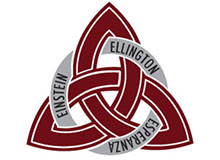 MINUTESMay 8, 2018
6:00pm
Howard Street SchoolBoard Present:Berri LeslieColeman PresleyMatt SwainKelby ChildersLeslie SavageErik DavisBoard Absent:Kelly HurstGuests:Sarah LarimoreChristina Tracy